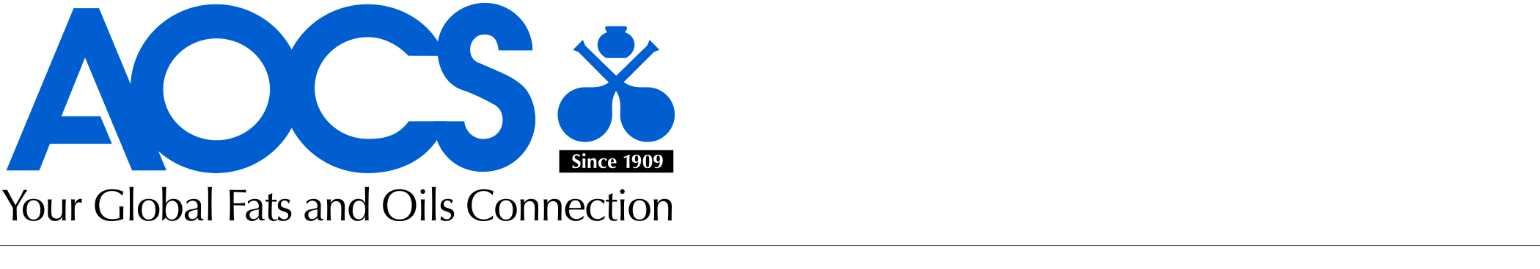 LOQ Division Student Travel GrantMajor Advisor Ranking FormPlease save this form to your desktop as a PDF or Microsoft Word file, and then complete all the questions below. This confidential form should be returned to the student or submitted to AOCS directly by 
December 18 to awards@aocs.org.Based on my experience with the student, I consider this student to be:Please provide brief comments on the following categories.Originality of their research, thought process, or other areas: Research ability and skills: Industry experience including internship, corporate collaboration, etc.:Values and ethical judgments:Scientific abilities and skills in the laboratory:Verbal and written communication:I certify that the information given herein is true to the best of my knowledge.Student Name:I have known the student from:toMM/YYYYMM/YYYYDate:Major Advisor Name:Major Advisor Name: